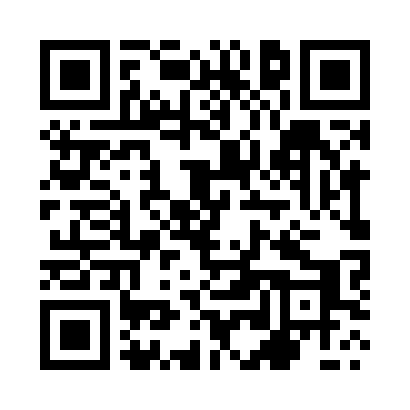 Prayer times for Karzniczka, PolandSat 1 Jun 2024 - Sun 30 Jun 2024High Latitude Method: Angle Based RulePrayer Calculation Method: Muslim World LeagueAsar Calculation Method: HanafiPrayer times provided by https://www.salahtimes.comDateDayFajrSunriseDhuhrAsrMaghribIsha1Sat2:154:2212:496:289:1611:172Sun2:144:2212:496:299:1711:173Mon2:144:2112:496:309:1811:184Tue2:144:2012:496:319:2011:195Wed2:144:1912:506:319:2111:196Thu2:134:1812:506:329:2211:207Fri2:134:1812:506:329:2311:208Sat2:134:1712:506:339:2411:219Sun2:134:1712:506:339:2411:2110Mon2:134:1612:516:349:2511:2211Tue2:134:1612:516:349:2611:2212Wed2:134:1612:516:359:2711:2313Thu2:134:1512:516:359:2711:2314Fri2:134:1512:516:369:2811:2315Sat2:134:1512:526:369:2911:2416Sun2:134:1512:526:379:2911:2417Mon2:134:1512:526:379:2911:2418Tue2:134:1512:526:379:3011:2519Wed2:144:1512:536:379:3011:2520Thu2:144:1512:536:389:3011:2521Fri2:144:1512:536:389:3111:2522Sat2:144:1612:536:389:3111:2523Sun2:144:1612:536:389:3111:2624Mon2:154:1612:546:389:3111:2625Tue2:154:1712:546:389:3111:2626Wed2:154:1712:546:399:3111:2627Thu2:164:1812:546:399:3111:2628Fri2:164:1812:546:399:3011:2629Sat2:164:1912:556:399:3011:2630Sun2:174:2012:556:389:3011:26